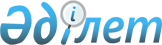 О внесении изменения в приказ Министра образования и науки Республики Казахстан от 19 ноября 2008 года № 613 "Об утверждении Правил направления для обучения за рубежом, в том числе в рамках академической мобильности"Приказ Министра образования и науки Республики Казахстан от 14 мая 2020 года № 203. Зарегистрирован в Министерстве юстиции Республики Казахстан 16 мая 2020 года № 20645
      В соответствии с подпунктом 41) статьи 5 Закона Республики Казахстан от 27 июля 2007 года "Об образовании", подпунктом 1) статьей 10 Закона Республики Казахстан от 15 апреля 2013 года "О государственных услугах" ПРИКАЗЫВАЮ:
      1. Внести в приказ Министра образования и науки Республики Казахстан от 19 ноября 2008 года № 613 "Об утверждении Правил направления для обучения за рубежом, в том числе в рамках академической мобильности" (зарегистрирован в Реестре государственной регистрации нормативных правовых актов под № 5499, опубликован в газете "Юридическая газета" от 10 февраля 2009 года № 20 (1617)) следующее изменение:
      Правила направления для обучения за рубежом, в том числе в рамках академической мобильности изложить в новой редакции согласно приложению 1 к настоящим правилам.
      2. Признать утратившими силу структурные элементы некоторых приказов согласно приложению 2 к настоящему приказу. 
      3. Департаменту международного сотрудничества Министерства образования и науки Республики Казахстан в установленном законодательством Республики Казахстан порядке обеспечить:
      1) государственную регистрацию настоящего приказа в Министерстве юстиции Республики Казахстан;
      2) размещение настоящего приказа на интернет-ресурсе Министерства образования и науки Республики Казахстан после его официального опубликования;
      3) в течение десяти рабочих дней после государственной регистрации настоящего приказа представление в Юридический департамент Министерства образования и науки Республики Казахстан сведений об исполнении мероприятий, предусмотренных подпунктами 1) и 2) настоящего пункта.
      4. Контроль за исполнением настоящего приказа возложить на курирующего вице-министра образования и науки Республики Казахстан.
      5. Настоящий приказ вводится в действие со дня его первого официального опубликования. Правила направления для обучения за рубежом, в том числе в рамках академической мобильности Глава 1. Общие положения
      1. Настоящие Правила (далее – Правила) разработаны в соответствии с подпунктом 41) статьи 5 Закона Республики Казахстан от 27 июля 2007 года "Об образовании", подпунктом 1) статьей 10 Закона Республики Казахстан от 15 апреля 2013 года "О государственных услугах" и определяют порядок направления граждан Республики Казахстан для обучения за рубежом, в том числе в рамках академической мобильности, а также порядок оказания государственных услуг.
      2. Настоящие Правила не распространяются на претендентов, участвующих в конкурсе на присуждение международной стипендии "Болашак".
      3. В настоящих Правилах используются следующие понятия:
      1) академическая мобильность – перемещение обучающихся или преподавателей-исследователей для обучения или проведения исследований на определенный академический период: семестр или учебный год в другое высшее учебное заведение (внутри страны или за рубежом) с обязательным перезачетом освоенных образовательных учебных программ в виде кредитов в своем высшем учебном заведении или для продолжения учебы в другом высшем учебном заведении;
      2) администратор – подведомственное юридическое лицо уполномоченного органа в области образования, осуществляющее прием документов и организацию работы Независимой экспертной комиссии и Итоговой комиссии по отбору претендентов;
      3) уполномоченный орган в области образования – центральный исполнительный орган Республики Казахстан, осуществляющий руководство и межотраслевую координацию в области образования;
      4) общественная комиссия – совещательный орган, утвержденный приказом уполномоченного органа в области образования, для выполнения функций по распределению мест в разрезе стран для каждого высшего учебного заведения Республики Казахстан и конкурсного отбора претендентов на обучение или проведение исследований за рубежом в рамках программы академической мобильности;
      5) государственная услуга – одна из форм реализации отдельных государственных функций, осуществляемых в индивидуальном порядке по обращению или без обращения услугополучателей и направленных на реализацию их прав, свобод и законных интересов, предоставление им соответствующих материальных или нематериальных благ;
      6) стандарт государственной услуги – перечень основных требований к оказанию государственной услуги, включающий характеристики процесса, форму, содержание и результат оказания, а также иные сведения с учетом особенностей предоставления государственной услуги;
      7) веб-портал "электронного правительства" – информационная система, представляющая собой единое окно доступа ко всей консолидированной правительственной информации, включая нормативную правовую базу, и к государственным услугам, услугам по выдаче технических условий на подключение к сетям субъектов естественных монополий и услугам субъектов квазигосударственного сектора, оказываемым в электронной форме (далее – портал);
      8) электронная цифровая подпись – набор электронных цифровых символов, созданный средствами электронной цифровой подписи и подтверждающий достоверность электронного документа, его принадлежность и неизменность содержания (далее – ЭЦП). Глава 2. Порядок направления для обучения за рубежом, в том числе в рамках академической мобильности Параграф 1. Порядок направления для обучения граждан Республики Казахстан за рубежом в рамках договоров и соглашений, заключенных между правительствами или ведомствами Республики Казахстан и зарубежных стран
      4. Направление на обучение за рубеж по программам высшего и послевузовского образования координируется уполномоченным органом в области образования на основании договоров и соглашений, заключенных между правительствами или ведомствами Республики Казахстан и зарубежных стран.
      5. Уполномоченный орган в области образования и администратор в течение 5 (пяти) рабочих дней размещают объявление на своих официальных сайтах о начале приема документов по отбору претендентов для обучения за рубежом в рамках договоров и соглашений, заключенных между правительствами или ведомствами Республики Казахстан и зарубежных стран со дня получения дипломатической ноты.
      6. В объявлении содержатся условия договоров/соглашений в части обучения, требования к отбору претендентов и перечень документов в соответствии с настоящими Правилами и иная информация по запросу зарубежного партнера.
      7. Условия для участия в конкурсе на обучение за рубежом, в рамках заключенных договоров и соглашений являются:
      средний балл документа об образовании:
      для претендентов на получение степени бакалавра – соответствие среднего балла аттестата или свидетельства об основном среднем образовании и табеля/транскрипта о текущей успеваемости за текущий год обучения или диплома о среднем специальном образовании баллу не менее 4,0 (из 5,0);
      для претендентов на получение степени магистра и обучения в резидентуре – соответствие среднего балла диплома бакалавра/специалиста/ или транскрипта о текущей успеваемости баллу не менее 3,0 (из 4,0/4,33) ГрейдПойнтАвередж (среднее арифметическое от оценок, полученных за все пройденные курсы) или его эквиваленту в соответствии с таблицей эквивалентности оценок для присуждения международной стипендии "Болашак", утвержденной приказом исполняющего обязанности Министра образования и науки Республики Казахстан от 22 мая 2015 года № 318 (зарегистрирован в Реестре государственной регистрации нормативных правовых актов № 11258) (далее – Приказ № 318);
      для претендентов на получение степени доктора философии (PhD), доктора по профилю – соответствие среднего балла диплома магистра или транскрипта о текущей успеваемости баллу не менее 3,0 (из 4,0/4,33) ГрейдПойнтАвередж (среднее арифметическое от оценок, полученных за все пройденные курсы) или его эквиваленту в соответствии с таблицей эквивалентности оценок для присуждения международной стипендии "Болашак", утвержденной Приказом № 318;
      для претендентов, предъявляющих справки о текущей успеваемости –соответствие среднего балла текущей успеваемости вышеуказанным баллам соответственно;
      в случае если принимающей стороной будет установлен более низкий средний балл об образовании, данное условие не учитывается. 
      8. Для участия в конкурсном отборе претендентов на обучение за рубежом администратор осуществляет прием документов, предусмотренных стандартом государственной услуги "Прием документов для участия в конкурсе на обучение за рубежом в рамках международных договоров в области образования" (далее – стандарт государственной услуги в рамках международных договоров в области образования) согласно приложению 1 к настоящим Правилам, в том числе заполненную анкету гражданина Республики Казахстан, выезжающего на обучение за рубеж в рамках договоров и соглашений, заключенных между правительствами или ведомствами Республики Казахстан и зарубежных стран, по форме согласно приложению 2 к настоящим Правилам;
      9. Отбор претендентов, рекомендуемых для обучения за рубежом и включаемых в резервный список претендентов в рамках международных договоров и соглашений, заключенных между правительствами или ведомствами Республики Казахстан и зарубежных стран в области образования, осуществляет Итоговая комиссия по отбору претендентов.
      10. Проведение персонального собеседования, в том числе онлайн собеседования с претендентами осуществляет Независимая экспертная комиссия.
      11. Состав Независимой экспертной комиссии и Итоговой комиссии по отбору претендентов и Положения о Независимой экспертной комиссии и Итоговой комиссии по отбору претендентов утверждаются приказом уполномоченного органа в области образования. 
      12. Независимая экспертная комиссия проводит персональное собеседование с претендентами не позднее 15 (пятнадцати) рабочих дней со дня окончания приема документов для участия в конкурсе на обучение за рубежом в рамках международных договоров в области образования. Персональное собеседование проводится членами Независимой экспертной комиссии по направлению специальности.
      13. Независимая экспертная комиссия проводит персональное собеседование с претендентами в составе нечетного количества, но не менее 5 (пяти) членов для определения:
      уровня осознанности и аргументированности выбора специальности, вуза и страны обучения;
      уровня подготовки для обучения за рубежом.
      Независимая экспертная комиссия выставляет оценки в листе персонального собеседования претендентов согласно приложению 3 к настоящим Правилам и согласно Критериям оценивания претендентов на обучение за рубежом в рамках международных договоров/соглашений, указанных в приложении 4 к настоящим Правилам.
      В ходе персонального собеседования, проводимого Независимой экспертной комиссии, ведется аудио- и видеозапись.
      Протоколы, аудио- и видеозаписи персонального собеседования, проводимого Независимой экспертной комиссии, хранятся в архиве Администратора не менее 1 (одного) года с момента завершения конкурса.
      После прохождения персонального собеседования Администратором в течение 5 (пяти) рабочих дней по каждому претенденту оценок выводится средняя оценка по листам персонального собеседования заполненного всеми членами Независимой экспертной комиссии, проводивших с претендентом персональное собеседование, и формируется список всех претендентов с указанием средней оценки для предоставления на рассмотрение Итоговой комиссией по отбору претендентов.
      14. Итоговая комиссия по отбору претендентов определяет количество мест по направлениям подготовки кадров в рамках количества предоставляемых грантов принимающей стороны.
      15. Основными критериями для отбора претендентов являются:
      1) уровень знания иностранного языка по бальной системе согласно приложению 5 настоящих Правил;
      2) средний балл документа об образовании по бальной системе согласно приложению 5 настоящих Правил;
      3) оценка Независимой экспертной комиссии.
      16. По результатам подсчета баллов претендентов, а также собеседования, Итоговая комиссия по отбору претендентов утверждает основной и резервные списки претендентов на обучение за рубежом в рамках международных договоров/соглашений (далее – Список) согласно приложению 6 настоящих Правил. Количество претендентов в резервном списке не должен превышать 40 (сорок) процентов от количества выделенных мест.
      17. При отборе претендентов на обучение за рубежом в рамках международных договоров/соглашений при равных баллах преимущество имеют (в следующей последовательности):
      1) дети-сироты и дети, оставшиеся без попечения родителей;
      2) инвалиды с детства и дети-инвалиды, которым согласно медицинскому заключению не противопоказано обучение в соответствующих зарубежных организациях образования, представившие медицинскую справку (для выезжающего за границу) по форме № 082/у, утвержденной приказом исполняющего обязанности Министра здравоохранения Республики Казахстан от 23 ноября 2010 года № 907 (зарегистрирован в Реестре государственной регистрации нормативных правовых актов № 6697);
      3) дети из многодетных семей;
      4) претенденты, имеющие приглашение от иностранных вузов, а также обучающиеся в иностранных вузах.
      18. Администратор в течение 5 (пяти) рабочих дней со дня проведения отбора претендентов передает Список уполномоченному органу в области образования для последующей передачи через дипломатические каналы принимающей стороне.
      19. Список размещается на интернет-ресурсах уполномоченного органа в области образования и Администратора в течение двух календарных дней после проведения заседания Итоговой комиссии по отбору претендентов.
      20. В случае отказа претендента из списка рекомендованных претендентов от обучения или проведения исследований его замещение осуществляется согласно очередности резервного списка. Заявление об отказе пишется в произвольной форме.
      21. Победитель конкурса, в течение 60 (шестидесяти) календарных дней со дня получения через дипломатические каналы уполномоченным органом в сфере образования от принимающей стороны окончательного списка принятых на обучение претендентов, заключает с Администратором договор на обучение (далее – договор), по типовым формам согласно приложению 7 настоящих Правил, которые в обязательном порядке должны содержать:
      1) предмет договора;
      2) права и обязательства сторон;
      3) срок и условия обучения;
      4) условие об обязательном возвращении победителя конкурса в Республику Казахстан после завершения академического обучения за рубежом и осуществлении непрерывной трудовой деятельности со сроком 3 (три) года. Параграф 2. Порядок оказания государственной услуги "Прием документов для участия в конкурсе на обучение за рубежом в рамках международных договоров в области образования"
      22. Государственная услуга "Прием документов для участия в конкурсе на обучение за рубежом в рамках международных договоров в области образования" (далее – государственная услуга в рамках международных договоров в области образования) оказывается акционерным обществом "Центр международных программ" (далее – услугодатель).
      23. Государственная услуга в рамках международных договоров в области образования оказывается физическим лицам (далее - услугополучатель) бесплатно.
      24. Услугополучатель для участия в конкурсе на обучение за рубежом в рамках международных договоров в области образования, подает услугодателю через канцелярию услугодателя либо через портал заявление с приложением документов, предусмотренных стандартом государственной услуги в рамках международных договоров в области образования.
      25. В случае обращения через портал услугополучателю в "личный кабинет" направляется статус о принятии запроса на государственную услугу, а также уведомление с указанием даты и времени получения результата государственной услуги.
      26. Услугодатель отказывает в оказании государственной услуги в рамках международных договоров в области образования в случае недостоверности документов, представленных услугополучателем для получения государственной услуги, и (или) данных (сведений), содержащихся в них.
      В случае устранения услугополучателем причин отказа в оказании государственной услуги услугополучатель может обратиться повторно для получения государственной услуги в рамках международных договоров в области образования.
      27. Общий срок рассмотрения документов и оказание государственной услуги в рамках международных договоров в области образования, либо отказ в оказании государственной услуги в рамках международных договоров в области образования составляет 1 (один) рабочий день.
      28. Услугодатель осуществляет учет оказания государственной услуги в рамках международных договоров в области образования в информационную систему мониторинга оказания государственных услуг в порядке, установленном уполномоченным органом в сфере информатизации в соответствии с подпунктом 1 пункта 2 статьи 5 Закона Республики Казахстан "О государственных услугах".
      29. В процессе оказания государственной услуги в рамках международных договоров в области образования участвуют уполномоченные сотрудники структурного подразделения услугодателя, ответственные за прием документов.
      30. Оказание государственной услуги в рамках международных договоров в области образования осуществляются в течение 1 (одного) рабочего дня и состоит из следующих процедур:
      прием подразделением, ответственным за прием документов представленных услугополучателем документов, согласно перечню документов, указанных в стандарте государственной услуги в рамках международных договоров в области образования – 15 минут;
      проверка подразделением, ответственным за прием документов, представленных услугополучателем документов на соответствие условиям и требованиям для участия в конкурсе – 30 минут;
      выдача услугополучателю подразделением, ответственным за прием документов расписки о приеме документов к участию в конкурсе либо письменного отказа в оказании государственной услуги в рамках международных договоров в области образования в случае недостоверности документов, представленных услугополучателем и (или) данных (сведений) – 7 (семь) рабочих часов 15 (пятнадцать) минут с момента сдачи пакета документов услугодателю. Параграф 3. Порядок направления на обучение за рубеж в рамках академической мобильности
      31. Направление обучающихся на обучение за рубеж в рамках академической мобильности осуществляется за счет:
      1) средств республиканского бюджета;
      2) доходов, полученных высшими учебными заведениями от реализации платных услуг;
      3) грантов работодателей, социальных, академических и научных партнеров, международных и отечественных фондов и стипендий;
      4) личных средств обучающихся.
      32. Высшие учебные заведения Республики Казахстан (далее – вузы) самостоятельно определяют порядок отбора при направлении обучающихся за счет средств указанных в подпунктах 2), 3) и 4) пункта 31.
      33. Направление на обучение за рубеж в рамках академической мобильности за счет средств республиканского бюджета осуществляется уполномоченным органом в области образования и организациями образования.
      34. Для определения количества мест по вузам и отбора претендентов в каждом вузе, направляемых за счет средств республиканского бюджета, создаются Комиссии по определению количества мест по вузам и по отбору претендентов.
      Комиссия по определению количества мест по вузам, состоящая из руководителей структурных подразделений создается уполномоченным органом в области образования.
      Комиссия по отбору претендентов создается вузами с привлечением депутатов маслихатов и независимых экспертов из неправительственных организаций, а также общественных деятелей в составе не менее 15 человек.
      35. Председатель Комиссии по определению количества мест по вузам избирается из числа членов Комиссии большинством голосов от общего числа членов Комиссии путем открытого голосования. Все члены Комиссии по определению количества мест по вузам, включая Председателя, имеют равные голоса при принятии решения. Заседание Комиссии по определению количества мест по вузам считается правомочным, если на нем присутствует не менее половины состава Комиссии. 
      Работу Комиссии по определению количества мест по вузам организует Администратор.
      36. Председателем Комиссии по отбору претендентов является ректор вуза. Все члены Комиссии по отбору претендентов, включая Председателя, имеют равные голоса при принятии решения. Заседание Комиссии по отбору претендентов считается правомочным, если на нем присутствует не менее половины состава Комиссии.
      37. Вузы по запросу уполномоченного органа в области образования направляют Администратору предложения для направления на обучение за рубежом в рамках академической мобильности в разрезе стран и мест в соответствии с заключенными международными договорами о сотрудничестве согласно приложению 8 к настоящим Правилам.
      38. Администратор составляет общий список вузов, подавших заявки по форме согласно приложению 9 к настоящим Правилам и предоставляет на рассмотрение Комиссии по определению количества мест по вузам.
      39. При наличии высвободившихся мест Комиссия по определению количества мест по вузам перераспределяет места между вузами, подавшими заявки.
      40. Администратор направляет в уполномоченный орган в области образования протокол заседания Комиссии по определению количества мест по вузам в произвольной форме.
      41. Уполномоченный орган в области образования издает приказ согласно протоколу Комиссии по определению количества мест по вузам.
      42. Уполномоченный орган в области образования и вузы объявляют конкурс на направление на обучение за рубеж в начале года.
      43. Подача документов претендентами осуществляется через портал электронного Правительства и (или) через канцелярию вуза в течение 60 (шестидесяти) рабочих дней со дня объявления конкурса.
      44. Претенденты для участия в конкурсе на обучение за рубежом в рамках академической мобильности за счет средств республиканского бюджета предоставляют документы, предусмотренные стандартом государственной услуги "Прием документов для участия в конкурсе на обучение за рубежом в рамках академической мобильности" (далее – стандарт государственной услуги в рамках академической мобильности) согласно приложению 10 к настоящим Правилам.
      45. Подача документов на участие в конкурсе в рамках академической мобильности за счет средств республиканского бюджета, указанных в приложении 10 настоящих Правил, осуществляется согласно международным договорам о сотрудничестве между казахстанскими вузами и зарубежными вузами-партнерами. Обучающийся принимает участие в конкурсе при наличии международных договоров о сотрудничестве между вузами.
      46. Отбор претендентов осуществляется Комиссией по отбору претендентов согласно Критериям отбора претендентов на обучение за рубежом в рамках международных договоров/соглашений и академической мобильности (далее – Критерии отбора претендентов), указанных в приложении 5 настоящих Правил.
      47. При отборе претендентов на обучение в рамках академической мобильности при равных баллах преимущество имеют (в следующей последовательности):
      1) претенденты, имеющие высокий балл GPA (Grade Point Average – грейд пойнт аверейдж – средний балл диплома);
      2) претенденты, имеющие высокий балл по иностранному языку;
      3) сироты или студенты, оставшиеся без попечения родителей;
      4) инвалиды с детства или инвалиды;
      5) претенденты из многодетных семей.
      48. Ответственное подразделение вуза проверяет предоставленные документы на соответствие перечню и формирует список претендентов согласно критериям отбора претендентов, указанных в пункте 44 и 46 настоящих Правил для рассмотрения Комиссией по отбору претендентов.
      49. Комиссия по отбору претендентов рассматривает представленные документы претендентов и путем открытого голосования составляет основной и резервные списки обучающихся в рамках академической мобильности согласно приложению 6 к настоящим Правилам и согласно баллам Критериев отбора претендентов, указанных в приложении 5 настоящих Правил.
      50. В случае отказа претендента из основного списка от поездки на обучение его замещение осуществляется согласно очередности резервного списка. Заявление об отказе пишется в произвольной форме. 
      51. Заседание Комиссии по отбору претендентов оформляется в виде протокола в произвольной форме. В ходе заседания Комиссии по отбору претендентов ведется аудио-, видеозапись в режиме онлайн-трансляции на официальных интернет-ресурсах вузов либо в социальных сетях.
      Протоколы, аудио- и видеозаписи заседаний Комиссии по отбору претендентов хранятся в архиве вуза не менее одного года с момента завершения конкурса.
      52. Вуз издает приказ о направлении на обучение за рубеж в рамках академической мобильности согласно спискам, представленных Комиссией по отбору претендентов.
      53. Приказ о направлении на обучение за рубеж в рамках академической мобильности размещается на сайте вуза в течение 10 (десяти) рабочих дней после утверждения приказа.
      54. Сроки направления претендентов, прошедших конкурс на обучение в рамках академической мобильности, определяются в каждом случае отдельно в соответствии с началом академического периода в стране обучения.
      55. Вузы обеспечивают информационную и организационную поддержку отобранных претендентов, содействуют получению официального приглашения зарубежного вуза, издают приказ о направлении на обучение за рубежом, осуществляют их отправку, производят мониторинг их успеваемости и пребывания за рубежом, проводят анализ полученных учебных кредитов и их учет в учебном плане студента, а также несут ответственность за соответствие образовательных программ. Параграф 4. Порядок оказания государственной услуги "Прием документов для участия в конкурсе на обучение за рубежом в рамках академической мобильности"
      56. Государственная услуга "Прием документов для участия в конкурсе на обучение за рубежом в рамках академической мобильности" (далее – государственная услуга в рамках академической мобильности) оказывается вузами (далее – услугодатель).
      57. Государственная услуга в рамках академической мобильности оказывается физическим лицам (далее – услугополучатель) бесплатно.
      58. Услугополучатель для участия в конкурсе на обучение за рубежом в рамках академической мобильности, подает услугодателю через канцелярию услугодателя или портал заявление обучающегося по форме, утвержденной Правилами организации учебного процесса по кредитной технологии обучения, утвержденных приказом Министра образования и науки Республики Казахстан от 20 апреля 2011 года № 152 (зарегистрирован в Реестре государственной регистрации нормативных правовых актов под № 6976), с приложением документов, предусмотренных стандартом государственной услуги в рамках академической мобильности, согласно приложению 10 к настоящим Правилам. 
      59. При приеме документов через канцелярию услугодателя услугополучателю выдается расписка о приеме соответствующих документов.
      60. В случае предоставления услугополучателем неполного пакета документов и (или) документов с истекшим сроком действия работник канцелярии услугодателя отказывает в приеме заявления.
      61. В случае обращения через портал услугополучателю в "личный кабинет" направляется статус о принятии запроса на государственную услугу в рамках академической мобильности, а также уведомление с указанием даты и времени получения результата государственной услуги в рамках академической мобильности.
      62. Услугодатель отказывает в оказании государственной услуги в случае недостоверности документов, представленных услугополучателем для получения государственной услуги, и (или) данных (сведений), содержащихся в них.
      В случае представления услугополучателем неполного пакета документов и (или) документов с истекшим сроком действия услугодатель отказывает услугополучателю в приеме заявления через портал. 
      63. Общий срок приема документов либо отказ в оказании государственной услуги в рамках академической мобильности составляет 1 (один) рабочий день.
      64. Услугодатель осуществляет учет оказания государственной услуги в рамках академической мобильности в информационную систему мониторинга оказания государственных услуг в порядке, установленном уполномоченным органом в сфере информатизации в соответствии с подпунктом 1 пункта 2 статьи 5 Закона Республики Казахстан "О государственных услугах".
      65. Оказание государственной услуги в рамках академической мобильности осуществляются в течение 1 (одного) рабочего дня и состоит из следующих процедур:
      прием и проверка полноты представленных услугополучателем документов, согласно перечню документов, указанных в стандарте государственной услуги в рамках академической мобильности – 15 минут;
      проверка представленных услугополучателем документов на соответствие условиям и требованиям для участия в конкурсе – 30 минут;
      выдача расписки о приеме документов к участию в конкурсе либо письменного отказа в оказании государственной услуги в рамках академической мобильности в случае недостоверности документов, представленных услугополучателем и (или) данных (сведений) – 7 (семь) рабочих часов 15 (пятнадцать) минут с момента сдачи пакета документов услугодателю. Параграф 5. Порядок обжалования решений, действий (бездействия) услугодателя и (или) его должностных лиц в процессе  оказания государственных услуг в рамках международных договоров в области образования и академической мобильности
      66. Жалоба на решение, действий (бездействия) услугодателя по вопросам оказания государственных услуг может быть подана на имя руководителя услугодателя, в уполномоченный орган по оценке и контролю за качеством оказания государственных услуг, в соответствии с законодательством Республики Казахстан.
      Жалоба услугополучателя, поступившая в адрес услугодателя, в соответствии с пунктом 2 статьи 25 Закона Республики Казахстан "О государственных услугах" подлежит рассмотрению в течение 5 (пяти) рабочих дней со дня ее регистрации.
      Жалоба услугополучателя, поступившая в адрес уполномоченного органа по оценке и контролю за качеством оказания государственных услуг, подлежит рассмотрению в течение 15 (пятнадцати) рабочих дней со дня ее регистрации.
      67. В случаях несогласия с результатами оказания государственной услуги услугоолучатель обращается в суд в установленном законодательством Республики Казахстан порядке. Стандарт государственной услуги "Прием документов для участия в конкурсе на обучение за рубежом в рамках международных договоров в области образования" Анкета гражданина Республики Казахстан, выезжающего на обучение за рубеж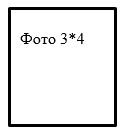 
      12. Трудовая деятельность (включая учебу в технических и профессиональных, высших учебных заведениях, военную службу, работу по совместительству)
      Примечание:
      Анкета заполняется печатными буквами. Анкета и все прилагаемые документы подшиваются в скоросшиватель. На обложке скоросшивателя необходимо указать: Ф.И.О, адрес постоянного места жительства, телефон, наименование организации образования, специальность, курс, для педагогических и научных работников – область научных исследований и тему диссертации.
      Подпись _____________________ Дата __________________
Я_____________________________________________________________,
(Фамилия, Имя, Отчество (при наличии) полностью)
      претендент(ка) для участия в конкурсе на обучение за рубежом в рамках договоров и соглашений, заключенных между правительствами или ведомствами Республики Казахстан и зарубежных стран подтверждаю, что вся информация, представленная мною в данной анкете является полной и достоверной.
____________________________________________________
(подпись претендента)
      Я ознакомлен(а) с требованиями Правил направления для обучения за рубежом, в том числе в рамках академической мобильности, утвержденными приказом Министра образования и науки Республики Казахстан от 19 ноября 2008 года № 613 (зарегистрирован в Реестре государственной регистрации нормативных правовых актов под № 5499).
      Я согласен(-на) на передачу моих анкетных данных членам Независимой экспертной комиссии и Итоговой комиссии по отбору претендентов на обучение за рубежом, официальным представителям правительства и ведомств зарубежных стран, государственным органам и иным заинтересованным организациям, а также путем размещения на официальном сайте результатов конкурса АО "Центр международных программ".
      Пожалуйста, напишите ниже собственноручно прописью текст, выделенный курсивом: "Настоящее приложение заполнено мною собственноручно, каждая страница личного листа запарафирована. 
      С вышеперечисленными условиями и требованиями ознакомлен и согласен(-на) (подтверждаю личной подписью)"
_______________________________________________________________
_______________________________________________________________
Подпись _____________________ Дата __________________
      Согласен(-на) на использование АО "Центр международных программ" персональных данных и других сведений, составляющих охраняемую законом тайну, содержащихся в информационных системах и (или) в настоящей анкете.
      Подпись _____________________Дата __________________ Лист оценки персонального собеседования претендентов на обучение за рубежом в рамках международных договоров/соглашений с членами Независимой экспертной комиссии Критерии оценивания претендентов на обучение за рубежом в рамках международных договоров/ соглашений членами Независимой экспертной комиссии Критерии отбора претендентов на обучение за рубежом в рамках международных договоров/соглашений и академической мобильности
      Уровень знания иностранного языка
      Успеваемость для направления по программе "Бакалавриат"
      Для направления по программе "Магистратура", "Резидентура", "Докторантура"
      Наличие поощрительных наград (республиканского и международного уровней) Основной и резервные списки претендентов на обучение за рубежом в рамках международных договоров/соглашений Основной и резервные списки обучающихся в рамках академической мобильности Договор на организацию обучения за рубежом
      г. Нур-Султан "___" ________ 202__ года
      ______________________, именуемое в дальнейшем "Центр", в лице _______________, действующего на основании Устава, с одной стороны, и гражданин Республики Казахстан ____________________________________, именуемый в дальнейшем "Студент", с другой стороны, далее совместно именуемые "Стороны", заключили настоящий Договор о нижеследующем: 1. ПРЕДМЕТ ДОГОВОРА
      1.1. Предметом настоящего Договора являются взаимоотношения Сторон, возникающие при реализации мероприятий по организации обучения в высших учебных заведениях за рубежом (далее – Учебное заведение) в рамках международных договоров и соглашений, заключенных между правительствами или ведомствами Республики Казахстан.  2. ОБЯЗАННОСТИ И ПРАВА СТОРОН
      2.1. Центр обязан:
      2.1.1. Оказать содействие в получении образования Студентом в Учебном заведении согласно пункту 1.1. настоящего Договора. Решение о зачислении Студента на обучение принимается Учебным заведением.
      2.1.2. На основании письменного обращения Студента оказать содействие в поиске работы после окончания обучения. 
      2.2. Центр имеет право:
      2.2.1.Пользоваться сведениями о Студенте, полученными Центром, в период:
      1) приема документов;
      2) обучения в Учебном заведении;
      Указанные сведения в случае необходимости представляются Центром партнерам, Учебному заведению, работодателю и потенциальным работодателям, а также государственным органам в соответствии с законодательством Республики Казахстан.
      2.2.2. В случае неисполнения обязательств Студента в части выезда на обучение, внести Студента в реестр недобросовестных претендентов, ограничивающее дальнейшее участие в получении обучения за рубежом в рамках международных договоров, в том числе меморандумов и соглашений.
      2.3. Студент обязан:
      2.3.1. В сроки, установленные Центром, предоставлять Центру только достоверные сведения о состоянии здоровья, успеваемости, родителях, месте проживания, контактных данных.
      2.3.2. В случае приема Центром документов для получения обучения за рубежом в рамках международных договоров, в том числе меморандумов и соглашений заключенных между Центром и иностранными Вузами и принятия на обучение в зарубежное учебное заведение – не подавать документы в иные зарубежные вузы и выехать на обучение.
      2.3.3. Самостоятельно оформлять документы, необходимые для выезда за рубеж в целях получения образования. В случае получения именного гранта, выехать на обучение, пройти и своевременно закончить полный курс обучения.
      2.3.4. В течение 15 (пятнадцати) календарных дней со дня начала обучения встать на учет в загранучреждение Республики Казахстан в стране обучения и уведомить об этом Центр.
      2.3.5. Предоставлять Центру официальную выписку от Учебного заведения об академической успеваемости в течение 10 (десяти) календарных дней со дня получения результатов каждого установленного Учебным заведением промежуточного учебного периода (семестра, триместра или учебного года), в том числе и об отчислении из Учебного заведения;
      2.3.6. После завершения обучения за рубежом возвратиться в Республику Казахстан и осуществить непрерывно трудовую деятельность не менее трех лет на территории Республики Казахстан.
      2.4. Студент имеет право:
      2.4.1.Письменно обратиться в Центр с просьбой об оказании содействия в поиске работы после окончания обучения. 
      2.4.2.Подавать заявления в Центр для рассмотрения вопросов, возникающих и касающихся в период образовательного процесса. 3. УСЛОВИЯ РАСТОРЖЕНИЯ ДОГОВОРА
      3.1. Студент при отказе от обучения направляет в адрес Центра письменное уведомление с приложением документов, подтверждающих основания для расторжения.
      3.2. Со дня получения уведомления Центром, настоящий Договор считается расторгнутым. 4. ОБСТОЯТЕЛЬСТВА НЕПРЕОДОЛИМОЙ СИЛЫ
      4.1. Стороны освобождаются от ответственности за неисполнение обязательств по настоящему Договору, если такое неисполнение явилось следствием обстоятельств непреодолимой силы. Такими событиями, в частности, являются: пожар, наводнение, землетрясение, военные действия, блокады, эпидемии, болезнь Студента, подтвержденная соответствующей справкой МСЭ (медико-социальной экспертизы), изменения в законодательстве, издание актов государственных органов, и другие обстоятельства, если они непосредственно повлияли на исполнение обязательств Сторон по настоящему Договору, и при условии, что Стороны не могли препятствовать таким воздействиям, и приняли все возможные меры и действия, применение которых можно было ожидать в сложившейся ситуации. 
      4.2. Сторона, ссылающаяся на обстоятельства непреодолимой силы, обязана в течение 15 (пятнадцати) календарных дней с момента возникновения обстоятельства непреодолимой силы уведомить другую Сторону о наступлении подобных обстоятельств в письменной форме. 5. ПРОЧИЕ УСЛОВИЯ
      5.1. Настоящий Договор вступает в силу со дня его подписания Сторонами и действует до момента полного исполнения Сторонами всех обязательств.
      5.2. Изменения и дополнения в настоящий Договор могут быть внесены Сторонами только по взаимному согласию путем подписания дополнительных соглашений с соблюдением условий, установленных настоящим Договором и действующим законодательством Республики Казахстан.
      5.3. Все споры и разногласия, которые могут возникнуть между договаривающимися Сторонами из настоящего Договора или в связи с ним, должны разрешаться путем переговоров.
      5.4. По всем вопросам, не урегулированным настоящим Договором, применяются нормы законодательства Республики Казахстан.
      5.7. Настоящий Договор составлен в 2 (двух) идентичных экземплярах на русском языке. Один экземпляр настоящего Договора передается Студенту, другой экземпляр – Центру. 6. АДРЕСА, РЕКВИЗИТЫ И ПОДПИСИ СТОРОН
      Предложение ______________________________________________________________
наименование высшего учебного заведения для направления на обучение за рубежом в рамках
академической мобильности              Общий список высших учебных заведений, подавших заявки  Стандарт государственной услуги "Прием документов для участия в конкурсе на обучение за рубежом в рамках академической мобильности"
      1. подпункты 8) и 9) пункта 1 приказа Министра образования и науки Республики Казахстан от 9 апреля 2015 года № 187 "Об утверждении стандартов государственных услуг по вопросам направления на обучение за рубеж, в том числе в рамках международной стипендии "Болашак" (Зарегистрирован в Министерстве юстиции Республики Казахстан 27 мая 2015 года № 11195);
      2. подпункты 8) и 9) пункта 1 приказа Министра образования и науки Республики Казахстан от 1 июня 2015 года № 346 "Об утверждении регламентов государственных услуг по вопросам направления на обучение за рубеж, в том числе в рамках международной стипендии "Болашак" (Зарегистрирован в Министерстве юстиции Республики Казахстан 2 июля 2015 года № 11533);
      3. приложения 3 и 4 приказа и.о. Министра образования и науки Республики Казахстан от 28 декабря 2017 года № 656 "О внесении изменений и дополнения в приказ Министра образования и науки Республики Казахстан от 9 апреля 2015 года № 187 "Об утверждении стандартов государственных услуг по вопросам направления на обучение за рубеж, в том числе в рамках международной стипендии "Болашак" (Зарегистрирован в Министерстве юстиции Республики Казахстан 6 февраля 2018 года № 16315);
      4. приложения 4 и 5 приказа Министра образования и науки Республики Казахстан от 20 апреля 2018 года № 171 "О внесении изменений и дополнений в приказ Министра образования и науки Республики Казахстан от 1 июня 2015 года № 346 "Об утверждении регламентов государственных услуг по вопросам направления на обучение за рубеж, в том числе в рамках международной стипендии "Болашак" (Зарегистрирован в Министерстве юстиции Республики Казахстан 10 мая 2018 года № 16881).
					© 2012. РГП на ПХВ «Институт законодательства и правовой информации Республики Казахстан» Министерства юстиции Республики Казахстан
				
      Министр образования и
науки Республики Казахстан 

А. Аймагамбетов
Приложение 1 к приказу
Министра образования и науки
Республики Казахстан
от 14 мая 2020 года № 203Утверждены приказом
Министра образования и науки
Республики Казахстан
от "19" ноября 2008 года № 613Приложение 1 к Правилам
направления для обучения за
рубежом, в том числе в рамках
академической мобильности
1
Наименование услугодателя
Акционерное общество "Центр международных программ" (далее – услугодатель)
2
Способы предоставления государственной услуги 
Прием заявления и выдача результата оказания государственной услуги осуществляются через:

1) услугодателя;

2) веб-портал "электронного правительства" www.egov.kz (далее – портал).
3
Срок оказания государственной услуги
1) со дня регистрации заявления услугодателем – 1 (один) рабочий день;

при обращении на портал – 1 (один) рабочий день;

2) максимальное допустимое время ожидания для сдачи документов услугополучателем услугодателю – 15 (пятнадцать) минут.
4
Форма оказания
Электронная и (или) бумажная.
5
Результат оказания государственной услуги
Расписка о приеме документов к участию в конкурсе на обучение за рубежом в рамках международных договоров в области образования либо мотивированный ответ об отказе в оказании государственной услуги в случаях и по основаниям, предусмотренных пунктами 7 и 26 Правил направления для обучения за рубежом, в том числе в рамках академической мобильности, утвержденных приказом Министра образования и науки Республики Казахстан от 19 ноября 2008 года № 613 (зарегистрирован в Реестре государственной регистрации нормативных правовых актов под № 5499) (далее – Правила).

На портале результат оказания государственной услуги направляется и хранится в "личном кабинете" услугополучателя.
6
Размер оплаты, взимаемой с услугополучателя  при оказании государственной услуги, и способы ее взимания в случаях, предусмотренных законодательством Республики Казахстан
Бесплатно
7
График работы
1) услугодателя: с понедельника по пятницу включительно, с 9.00 до 18.30 часов, с перерывом на обед с 13.00 часов до 14.30 часов, кроме выходных и праздничных дней, согласно трудовому законодательству Республики Казахстан;

2) портала: круглосуточно, за исключением технических перерывов в связи с проведением ремонтных работ (при обращении услугополучателя после окончания рабочего времени, в выходные и праздничные дни согласно трудовому законодательству Республики Казахстан, прием заявления и выдача результата оказания государственной услуги осуществляется следующим рабочим днем).

Прием через услугодателя осуществляется в порядке очереди, без предварительной записи и ускоренного обслуживания.

Адрес места оказания государственной услуги размещен на интернет-ресурсе Министерства образования и науки Республики Казахстан: www.edu.gov.kz
8
Перечень документов
Перечень документов, необходимых для оказания государственной услуги при обращении услугополучателя (либо представителя по нотариально заверенной доверенности) через канцелярию услугодателя:

1) заполненную анкету, по форме согласно приложению 2 к Правилам;

2) оригинал удостоверения личности и/или паспорта (оригиналы после сверки возвращаются претенденту);

3) оригинал документа об образовании (оригинал после сверки возвращается претенденту):

для обучения по программе "Бакалавриат":

аттестат с приложением или свидетельство с приложением об основном среднем образовании, справка о статусе обучающегося с табелем или транскриптом об успеваемости за текущий год обучения по программе среднего специального образования или диплом о специальном среднем образовании с приложением;

для обучения по программе "Магистратура"/"Резидентура":

диплом бакалавра/специалиста с приложением или справка о статусе обучающегося с транскриптом об успеваемости за текущий год;

для обучения по программе "Докторантура":

диплом магистра с приложением или справка о статусе обучающегося с транскриптом об успеваемости за текущий год.

В случае выдачи документов зарубежными организациями образования претендент предоставляет нотариально заверенный перевод документа об образовании;

4) документ, подтверждающий знание иностранного языка соответствующее языку обучения с предоставлением оригинала для сверки (по требованию принимающей стороны) при его наличии.

В случае предоставления принимающей стороной языкового обучения, документ, подтверждающий знание иностранного языка, не требуется;

5) копии грамот, сертификатов, дипломов по выбранному направлению обучения, полученное за участие в мероприятии республиканского или международного уровня (при их наличии);

6) перечень научных публикаций или учебно-методических (научных) разработок (при их наличии) для обучения по программе "Докторантура";

7) в случае подачи документов через представителя нотариально удостоверенную доверенность;

8) нотариальное согласие законного представителя (родители, усыновители (удочерители), опекун или попечитель, приемный родитель, патронатный воспитатель) претендента на направление для обучения за рубежом (лицам не достигшим 18 лет);

9) оригинал документа, подтверждающего факт принадлежности к следующим категориям лиц (оригинал после сверки возвращается претенденту):

дети-сироты и дети, оставшиеся без попечения родителей – документ, подтверждающий отсутствие родителей у ребенка;

инвалиды с детства и дети-инвалиды – справка об инвалидности по форме, утвержденной приказом Министра здравоохранения и социального развития Республики Казахстан от 30 января 2015 года № 44 "Об утверждении Правил проведения медико-социальной экспертизы" (зарегистрирован в Реестре государственной регистрации нормативных правовых актов за № 10589) (далее – Приказ № 44);

дети из многодетных семей – свидетельство о рождении четырех и более совместно проживающих несовершеннолетних детей или копия решения суда об усыновлении;

10) копия приглашения иностранного вуза с нотариальным заверенным переводом на государственный язык.

через портал:

1) запрос в форме электронного документа, удостоверенного ЭЦП услугополучателя или удостоверенный одноразовым паролем, в случае регистрации и подключения абонентского номера услугополучателя, предоставленного оператором сотовой связи к учетной записи портала;

2) электронную копию заполненной анкеты по форме, согласно приложению 2 к Правилам;

3) электронную копию документа об образовании:

для обучения по программе "Бакалавриат":

аттестат с приложением или свидетельство с приложением об основном среднем образовании, справка о статусе обучающегося с табелем или транскриптом об успеваемости за текущий год обучения по программе среднего специального образования или диплом о специальном среднем образовании с приложением;

для обучения по программе "Магистратура"/"Резидентура":

диплом бакалавра/специалиста с приложением или справка о статусе обучающегося с транскриптом об успеваемости за текущий год;

для обучения по программе "Докторантура":

диплом магистра с приложением или справка о статусе обучающегося с транскриптом об успеваемости за текущий год.

В случае выдачи документов зарубежными организациями образования претендент предоставляет нотариально заверенную электронную копию перевода документа об образовании;

4) электронную копию документа, подтверждающий знание иностранного языка соответствующее языку обучения (по требованию принимающей стороны) при ее наличии.

В случае предоставления принимающей стороной языкового обучения, документ, подтверждающий знание иностранного языка, не требуется;

5) электронную копию грамот, сертификатов, дипломов по выбранному направлению обучения, полученное за участие в мероприятии республиканского или международного уровня (при наличии);

6) электронную копию перечня научных публикаций или учебно-методических (научных) разработок (при их наличии) для обучения по программе "Докторантура";

7) электронную копию нотариального согласия законного представителя (родители, усыновители (удочерители), опекун или попечитель, приемный родитель, патронатный воспитатель) претендента на направление для обучения за рубежом (лицам не достигшим 18 лет);

8) электронную копию документа, подтверждающего факт принадлежности к следующим категориям лиц:

дети-сироты и дети, оставшиеся без попечения родителей – документ, подтверждающий отсутствие родителей у ребенка;

инвалиды с детства и дети-инвалиды – справка об инвалидности по форме, утвержденной Приказом № 44;

дети из многодетных семей – свидетельство о рождении четырех и более совместно проживающих несовершеннолетних детей или копия решения суда об усыновлении;

9) электронную копию приглашения иностранного вуза с нотариальным заверенным переводом на государственный язык.

Представление документов, удостоверяющих личность услугополучателя, об образовании, документ, подтверждающий отсутствие родителей у ребенка, справка об инвалидности по форме, утвержденной Приказом № 44, документ, подтверждающий статус претендента из многодетной семьи, решения суда об усыновлении, не требуется при подтверждении информации, содержащейся в указанных документах, государственными информационными системами.

Сведения о документе, удостоверяющего личность услугополучателя услугодатель получают из соответствующих государственных информационных систем через шлюз "электронного правительства.

Услугополучатель дает письменное согласие на использование сведений, составляющих охраняемую законом тайну, содержащихся в информационных системах.
9
Основания для отказа в оказании государственной услуги, установленные законодательством Республики Казахстан
1) установление недостоверности документов, представленных услугополучателем для получения государственной услуги, и (или) данных (сведений), содержащихся в них;

2) несоответствие услугополучателя и (или) сведений, необходимых для оказания государственной услуги, требованиям установленными Правилами.
10
Иные требования с учетом особенностей оказания государственной услуги, в том числе оказываемой в электронной форме 
Услугополучатель получает государственную услугу в электронной форме через портал при условии наличия ЭЦП или посредством удостоверенного одноразовым паролем, в случае регистрации и подключения абонентского номера услугополучателя, предоставленного оператором сотовой связи к учетной записи портала.

Услугополучатель имеет возможность получения информации о порядке и статусе оказания государственной услуги в режиме удаленного доступа посредством "личного кабинета" портала, справочных служб услугодателя, а также Единого контакт-центра "1414", 8-800-080-7777.Приложение 2 к Правилам
направления для обучения за
рубежом, в том числе в рамках
академической мобильностиФорма
1.
Фамилия Имя Отчество (при наличии) (далее – ФИО)
2.
Дата рождения
3.
Место рождения (село, район, город, область, страна)
4.
Адрес регистрации постоянного места жительства (прописки), номер телефона
5.
Фактический адрес проживания, номер телефона, электронная почта
6.
Наименование организации общего среднего образования
7.
Средний балл документа об общем среднем образовании, год выпуска
8.
Наименования других учебных заведений, которые вы окончили, годы обучения, средний балл, специальность
9.
Учились ли Вы за границей?

Где (страна)?

Период обучения.

Наименование учебного заведения, программа обучения
10.
Обучение за рубежом (по обмену, принимающая сторона, образовательные программы зарубежного государства или организации, спонсоры, собственные средства)
11.
Какие имеете научные труды и изобретения (научные публикации, научно-методические разработки, патенты, авторские свидетельства)
Дата
Дата
Должность с указанием организации
Адрес
Адрес
Поступления
Окончания
14.
Перечислите языки, которые Вы знаете (укажите степень владения, например, владею свободно, владею хорошо, читаю и могу объясняться, читаю и перевожу со словарем)
15.
Сдавали ли Вы раньше тесты на знание иностранного языка?

Если да, то сколько баллов набрали?
16.
Данные документа, удостоверяющего личность:

номер

кем выдан

дата выдачи
17.
Наименование страны, куда направляетесь для обучения
18.
Специальность, по которой Вы хотели бы получить образование за рубежомПриложение 3 к Правилам
направления для обучения за
рубежом, в том числе в рамках
академической мобильности
1. Общая информация о претенденте
1. Общая информация о претенденте
1. Общая информация о претенденте
Страна обучения:
Страна обучения:
Ф.И.О. претендента
Ф.И.О. претендента
2. Оценки персонального собеседования
2. Оценки персонального собеседования
2. Оценки персонального собеседования
1. Уровень мотивации, осознанности выбора специальности, аргументированности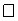 
5 - отлично
1. Уровень мотивации, осознанности выбора специальности, аргументированности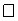 
4 - хорошо
1. Уровень мотивации, осознанности выбора специальности, аргументированности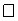 
3 - удовлетворительно
1. Уровень мотивации, осознанности выбора специальности, аргументированности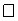 
2 – неудовлетворительно
2. Уровень теоретических (базовых) знаний и достижения в учебе и/или в сфере выбранной специальности/профессии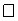 
5 - отлично
2. Уровень теоретических (базовых) знаний и достижения в учебе и/или в сфере выбранной специальности/профессии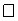 
4 - хорошо
2. Уровень теоретических (базовых) знаний и достижения в учебе и/или в сфере выбранной специальности/профессии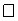 
3 - удовлетворительно
2. Уровень теоретических (базовых) знаний и достижения в учебе и/или в сфере выбранной специальности/профессии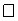 
2 – неудовлетворительно
3. Уровень логики рассуждения и качества речи, личностных качеств, навыки по решению ситуационных задач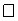 
5 - отлично
3. Уровень логики рассуждения и качества речи, личностных качеств, навыки по решению ситуационных задач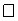 
4 - хорошо
3. Уровень логики рассуждения и качества речи, личностных качеств, навыки по решению ситуационных задач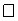 
3 - удовлетворительно
3. Уровень логики рассуждения и качества речи, личностных качеств, навыки по решению ситуационных задач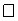 
2 – неудовлетворительно
3. Рекомендации члена Независимой экспертной комиссии по результатам собеседования
3. Рекомендации члена Независимой экспертной комиссии по результатам собеседования
3. Рекомендации члена Независимой экспертной комиссии по результатам собеседования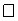 Рекомендую

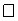  Не рекомендую

 Не рекомендую


______________________________________________________________________________

______________________________________________________________________________  (краткий комментарий)

______________________________________________________ "____" _______ 20___ года

(Ф.И.О. (при наличии) члена Независимой экспертной комиссии) (подпись)
______________________________________________________________________________

______________________________________________________________________________  (краткий комментарий)

______________________________________________________ "____" _______ 20___ года

(Ф.И.О. (при наличии) члена Независимой экспертной комиссии) (подпись)
______________________________________________________________________________

______________________________________________________________________________  (краткий комментарий)

______________________________________________________ "____" _______ 20___ года

(Ф.И.О. (при наличии) члена Независимой экспертной комиссии) (подпись)
4. Итоговая оценка
4. Итоговая оценка
4. Итоговая оценка
_________________ _______________________________ ___________________

(Итоговая оценка)(Ф.И.О. (при наличии) сотрудника АО "Центр международных программ")

___________ (подпись)
_________________ _______________________________ ___________________

(Итоговая оценка)(Ф.И.О. (при наличии) сотрудника АО "Центр международных программ")

___________ (подпись)
_________________ _______________________________ ___________________

(Итоговая оценка)(Ф.И.О. (при наличии) сотрудника АО "Центр международных программ")

___________ (подпись)Приложение 4 к Правилам
направления для обучения за
рубежом, в том числе в рамках
академической мобильности Критерии оценивания Оценка Уровень мотивации, осознанности выбора специальности, аргументированности Уровень мотивации, осознанности выбора специальности, аргументированности
Уровень мотивации раскрыт полностью, отчетливый коммуникативный замысел, умение оперировать фактами и примерами, в том числе из собственного опыта и наблюдений
5
Поверхностная мотивация, коммуникативный замысел прослеживается, аргументация дается с опорой на собственные наблюдения или примеры с одного источника
4
Мотивация не раскрыта, отсутствует понимание перспектив, аргументация дается с опорой на личный опыт, нет примеров и фактов
3
Содержание ответа не дает представление об уровне мотивации, аргументация отсутствует
2 Уровень теоретических (базовых) знаний и достижения в учебе и/или в сфере выбранной специальности/профессии Уровень теоретических (базовых) знаний и достижения в учебе и/или в сфере выбранной специальности/профессии
Призовые места на олимпиадах международного и республиканского значения по выбранной специальности, отличная успеваемость, в том числе текущая, высокие баллы по SAT, обладание дополнительными навыками и знаниями (языки, компьютерные программы сопредельные с выбранной специальностью), хорошие базовые знания профильных предметов
5
Участие в международных и/или республиканских олимпиадах, хорошая успеваемость, в том числе текущая, хорошие баллы по SAT, базовые знания профильных предметов
4
Хорошая успеваемость, в том числе текущая, знание профильных предметов
3
Слабое знание профильных предметов
2 Логика рассуждения и качества речи, личностных качеств, навыки по решению ситуационных задач Логика рассуждения и качества речи, личностных качеств, навыки по решению ситуационных задач
Логичное изложение мыслей, последовательность и отсутствие необоснованных повторов, грамматически верно выстроенные конструкции, уместное употребление терминов, четкое понимание задачи, способа решения, обоснование способа, альтернативное решение
5
Есть смысловая и логическая составляющие, без нарушений смысловой последовательности, однообразность выстроенной речи, но с достаточным словарным запасом, понимание задачи и способа решения
4
Имеются нарушения логики речи, не четко выражающие смысл, недостаточность словарного запаса, есть понимание задачи, нет четкого способа решения
3
Грубые логические нарушения и низкое качество речи, которые мешают понять смысл, нет понимания задачи 
2Приложение 5 к Правилам
направления для обучения за
рубежом, в том числе в рамках
академической мобильности
Эквивалент баллов IELTS
Эквивалент баллов TOEFL
Эквивалент баллов HSK
Присваеваемый

 Балл
IELTS - 9,0
TOEFL – 118-120
HSK 6
5
IELTS - 8,0-8,5
TOEFL – 110-117
HSK 5
4
IELTS – 7,0-7,5 
TOEFL – 94-109
HSK 4
3
IELTS – 6,0-6,5
TOEFL – 60-93
HSK 3
2
IELTS – 5,0-5,5
TOEFL – 35-59
HSK 2
1
Документ
Средний балл
Присваеваемый

 балл
Транскрипт текущей успеваемости
4,0
5
Транскрипт текущей успеваемости
3,67
4
Транскрипт текущей успеваемости
3,33
3
Транскрипт текущей успеваемости
3,0
2
Транскрипт текущей успеваемости
2,67
1
Диплом о среднем специальном образовании
5,0
5
Диплом о среднем специальном образовании
4,5
4
Диплом о среднем специальном образовании
4,0
3
Документ
Средний балл
Присваеваемый балл
Диплом бакалавра/магистра/свидетельство  об окончании интернатуры
4,0
5
Диплом бакалавра/магистра/свидетельство  об окончании интернатуры
3,67
4
Диплом бакалавра/магистра/свидетельство  об окончании интернатуры
3,33
3
Диплом бакалавра/магистра/свидетельство  об окончании интернатуры
3,0
2
Диплом специалиста
 5,0 
5
Диплом специалиста
4,5
4
Диплом специалиста
4,0
3
Транскрипт текущей успеваемости
4,0
5
Транскрипт текущей успеваемости
3,67
4
Транскрипт текущей успеваемости
3,33
3
Транскрипт текущей успеваемости
3,0
2
Транскрипт текущей успеваемости
2,67
1
Диплом
5
Грамота 
4
Благодарственное письмо 
3
Сертификат 
2Приложение 6 к Правилам
направления для обучения за
рубежом, в том числе в рамках
академической мобильности
№
Фамилия, имя и отчество претендента
Программа обучения
Специальность
приоритетность
Общее количество баллов
№
Наименование высшего учебного заведения
Фамилия, имя и отчество претендента
Номер паспорта и срок действия
Страна
Программа обучения
Специальность
Преимущество
Количество балловПриложение 7 к Правилам
направления для обучения за
рубежом, в том числе в рамках
академической мобильности
"ЦЕНТР"

Подпись:____________________ 
"СТУДЕНТ"

Подпись:____________________Приложение 8 к Правилам
направления для обучения за
рубежом, в том числе в рамках
академической мобильности
Наименование высшего учебного заведения
Запрашиваемое количество мест
Запрашиваемое количество мест
Запрашиваемое количество мест
Количество договоров/соглашений
Количество совместных образовательных программ
Количество двудипломных образовательных программ
Количество аккредитованных образовательных программ по запрашиваемой специальности
Номер действующей образовательной лицензии
Участие в международных рейтингах
Контингент (очное обучение)
Европа
Юго-Восточная Азия
США
Специальность
Специальность
Специальность
Специальность
Специальность
Специальность
Специальность
Специальность
Специальность
Специальность
СпециальностьПриложение 9 к Правилам
направления для обучения за
рубежом, в том числе в рамках
академической мобильностиФорма
Наименование высшего учебного заведения
Запрашиваемое количество мест
Запрашиваемое количество мест
Запрашиваемое количество мест
Количество договоров/соглашений
Количество совместных образовательных программ
Количество двудипломных образовательных программ
Количество аккредитованных образовательных программ по запрашиваемой специальности
Номер действующей образовательной лицензии
Участие в международных рейтингах
Контингент (очное обучение)
Количество мест (по формуле)
Утверждаемое количество
Европа
Юго-Восточная Азия
США
Специальность
Специальность
Специальность
Специальность
Специальность
Специальность
Специальность
Специальность
Специальность
Специальность
СпециальностьПриложение 10 к Правилам
направления для обучения за
рубежом, в том числе в рамках
академической мобильности
1
Наименование услугодателя
Высшие учебные заведения Республики Казахстан
2
Способы предоставления государственной услуги 
Прием заявления и выдача результата оказания государственной услуги осуществляются через:

1) канцелярию услугодателя;

2) веб-портал "электронного правительства" www.egov.kz (далее – портал).
3
Срок оказания государственной услуги
1) со дня сдачи пакета документов услугодателю или при обращении на портал – в течение 1 (одного) рабочего дня; 

2) максимальное допустимое время ожидания при сдаче пакета документов услугополучателем у услугодателя – 30 (тридцать) минут;

3) максимальное допустимое время обслуживания услугополучателя у услугодателя – 30 (тридцать) минут.
4
Форма оказания
Электронная и (или) бумажная 
5
Результат оказания государственной услуги
Расписка о приеме документов к участию в конкурсе на обучение за рубежом в рамках академической мобильности.

На портале результат оказания государственной услуги направляется и хранится в "личном кабинете" услугополучателя.
6
Размер оплаты, взимаемой с услугополучателя 

при оказании государственной услуги, и способы ее взимания в случаях, предусмотренных законодательством Республики Казахстан
Бесплатно
7
График работы
1) услугодателя: с понедельника по пятницу с 9.00 часов до 18.30 часов с перерывом на обед с 13.00 часов до 14.30 часов, кроме выходных и праздничных дней, согласно Трудовому кодексу Республики Казахстан.

Прием документов и выдача результата оказания государственной услуги осуществляется с 9.00 часов до 17.30 часов с перерывом на обед с 13.00 часов до 14.30 часов.

Прием осуществляется в порядке очереди, без предварительной записи и ускоренного обслуживания;

2) портала – круглосуточно, за исключением технических перерывов в связи с проведением ремонтных работ (при обращении услугополучателя после окончания рабочего времени, в выходные и праздничные дни согласно Трудовому кодексу Республики Казахстан, прием заявлений и выдача результата оказания государственной услуги осуществляется следующим рабочим днем).

Адреса мест оказания государственной услуги размещены на интернет-ресурсах высших учебных заведений.
8
Перечень документов
К услугодателю:

1) заявление обучающегося по форме, утвержденной Правилами организации учебного процесса по кредитной технологии обучения, утвержденных приказом Министра образования и науки Республики Казахстан от 20 апреля 2011 года № 152 (зарегистрирован в Реестре государственной регистрации нормативных правовых актов под № 6976) (далее – заявление);

2) копия паспорта гражданина Республики Казахстан; 

3) документы об образовании:

для направления по программе "Бакалавриат":

транскрипт о текущей успеваемости заверенный печатью вуза;

для направления по программе "Магистратура":

диплом бакалавра/специалиста с приложением и транскрипт о текущей успеваемости;

для направления по программе "Резидентура":

диплом бакалавра/специалиста с приложением, свидетельство об окончании интернатуры с приложением и транскрипт о текущей успеваемости;

для направления по программе "Докторантура":

диплом магистра с приложением или свидетельство об окончании резидентуры с приложением и выписка из протокола заседания кафедры об актуальности научной диссертации и необходимости направления на обучение;

4) документ, подтверждающий уровень владения иностранным языком (претендент предоставляет один из нижеследующих документов):

сертификат, полученный через международные системы оценки знания иностранного языка, при наличии;

письмо о согласии зарубежного вуза принять студента с имеющимся уровнем иностранного языка; 

результат тестирования казахстанского вуза (не ниже уровня В2);

5) медицинская справка (для выезжающего за границу) по форме, утвержденной приказом исполняющего обязанности Министра здравоохранения Республики Казахстан от 23 ноября 2010 года № 907 "Об утверждении форм первичной медицинской документации организаций здравоохранения" (зарегистрированный в Реестре государственной регистрации нормативных правовых актов под № 6697);

6) письменное согласие родителей, опекунов, законных представителей претендента на выезд за рубежом, в случае недостижения им восемнадцатилетнего возраста на момент выезда из Республики Казахстан;

7) документ о составе семьи, для подтверждения многодетности семьи студента;

8) документ, подтверждающий отсутствие родителей у студента (для категории студентов, относящихся к сиротам или к студентам, оставшиеся без попечения родителей (при наличии);

9) документ, подтверждающий инвалидность студента.

на портал:

1) заявление, подписанное ЭЦП услугополучателя или удостоверенное одноразовым паролем, в случае регистрации и подключения абонентского номера услугополучателя, предоставленного оператором сотовой связи, к учетной записи портала; 

2) электронная копия паспорта гражданина Республики Казахстан;

3) электронная копия документов об образовании:

для направления по программе "Бакалавриат":

транскрипт о текущей успеваемости заверенный печатью вуза;

для направления по программе "Магистратура":

диплом бакалавра/специалиста с приложением и транскрипт о текущей успеваемости;

для направления по программе "Резидентура":

диплом бакалавра/специалиста с приложением, свидетельство об окончании интернатуры с приложением и транскрипт о текущей успеваемости;

для направления по программе "Докторантура":

диплом магистра с приложением или свидетельство об окончании резидентуры с приложением и выписка из протокола заседания кафедры об актуальности научной диссертации и необходимости направления на обучение;

4) электронная копия документа, подтверждающего уровень владения иностранным языком (претендент предоставляет один из нижеследующих документов):

сертификат, полученный через международные системы оценки знания иностранного языка, при наличии;

письмо о согласии зарубежного вуза принять студента с имеющимся уровнем иностранного языка;

результат тестирования казахстанского вуза (не ниже уровня В2);

5) электронная копия медицинской справки;

6) электронная копия письменного согласия родителей, опекунов, законных представителей претендента на выезд за рубежом, в случае недостижения им восемнадцатилетнего возраста на момент выезда из Республики Казахстан;

7) электронная копия документа о составе семьи, для подтверждения многодетности семьи студента;

8) электронная копия документа, подтверждающего отсутствие родителей у студента (для категории студентов, относящихся к сиротам или к студентам, оставшиеся без попечения родителей (при наличии);

9) электронная копия документа, подтверждающего инвалидность студента.

Сведения о документе, удостоверяющего личность услугополучателя услугодатель получают из соответствующих государственных информационных систем через шлюз "электронного правительства.

Услугополучатель дает письменное согласие на использование сведений, составляющих охраняемую законом тайну, содержащихся в информационных системах.
9
Основания для отказа в оказании государственной услуги, установленные законодательством Республики Казахстан
Недостоверность документов, представленных услугополучателем для получения государственной услуги, и (или) данных (сведений), содержащихся в них.
10
Иные требования с учетом особенностей оказания государственной услуги, в том числе оказываемой в электронной форме 
Услугополучатель имеет возможность получения государственной услуги в электронной форме через портал при условии наличия ЭЦП и обращения для участия в конкурсе на обучение в рамках академической мобильности.

Услугополучатель имеет возможность получения информации о порядке и статусе оказания государственной услуги в режиме удаленного доступа посредством "личного кабинета" портала, а также Единого контакт-центра 1414, 8 800 080 7777.Приложение 2 к приказу
Министра образования и науки
Республики Казахстан
от 14 мая 2020 года № 203